О признании утратившим силу постановления администрации Лащ-Таябинского сельского поселения В соответствии с  Федеральным законом от 11 июня 2021 года № 170-ФЗ «О внесении изменений в отдельные законодательные акты Российской Федерации в связи с принятием Федерального закона «О государственном контроле (надзоре) и муниципальном контроле в Российской Федерации», администрация Лащ-Таябинского сельского поселения  п о с т а н о в л я е т:1. Признать утратившим силу постановления администрации Лащ-Таябинского сельского поселения Яльчикского района Чувашской Республики: - Постановление администрации Лащ-Таябинского сельского поселения   от 15.05.2018 г. № 33 «О внесении изменений в постановление администрации  Лащ-Таябинского сельского поселения Яльчикского  района Чувашской Республики от 30 июня 2015 г. №96 «Об утверждении административного регламента исполнения муниципальной функции по проведению проверок при осуществлении муниципального контроля за обеспечением сохранности автомобильных дорог  местного значения»;-  Постановление администрации Лащ-Таябинского сельского поселения   от 01.04.2019 г. № 20  «О внесение изменений в административный регламент исполнения муниципальной функции по проведению проверок при осуществлении муниципального контроля за обеспечением сохранности автомобильных дорог местного значения»;- Постановление администрации Лащ-Таябинского сельского поселения   от 29.04.2019 г. № 29  «О внесение изменений в административный регламент исполнения муниципальной функции по проведению проверок при осуществлении муниципального контроля за обеспечением сохранности автомобильных дорог местного значения»;- Постановление администрации Лащ-Таябинского сельского поселения   от 02.07.2020г. № 44  «О внесение изменений в административный регламент исполнения муниципальной функции по проведению проверок при осуществлении муниципального контроля за обеспечением сохранности автомобильных дорог местного значения»;          2. Настоящее постановление опубликовать в информационном бюллетене «Вестник Лащ-Таябинского сельского поселения» и разместить на официальном сайте администрации Лащ-Таябинского сельского поселения.          3. Настоящее постановление вступает в силу после его официального опубликования.             4. Контроль за исполнением настоящего постановления оставляю за собой.Чёваш РеспубликиЕлч.к район.Лаш Таяпаял поселений.н администраций.ЙЫШЁНУ2022 =. майён 30-м.ш. № 25Лаш Таяпа ял.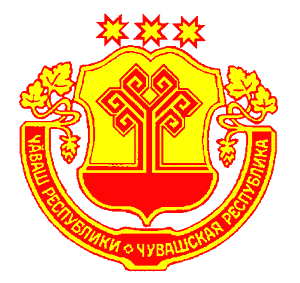 Чувашская РеспубликаЯльчикский районАдминистрацияЛащ-Таябинского сельского поселенияПОСТАНОВЛЕНИЕ«30» мая 2022 г. № 25село Лащ-Таяба Глава  Лащ-Таябинскогосельского поселения С.В.Ермакова